ҡАРАР                                                                                                                 РЕШЕНИЕО ПРОЕКТЕ РЕШЕНИЯ  «Об утверждении порядка размещения объявлений, листовок и иных информационных материалов, на территории сельского поселения Казанский сельсовет муниципального района Альшеевский район Республики  Башкортостан»          Совет сельского поселения Казанский  сельсовет муниципального района Альшеевский район Республики Башкортостан   решил:1. Утвердить проект решения «Об утверждении порядка размещения объявлений, листовок и иных информационных материалов, на территории сельского поселения Казанский сельсовет муниципального района Альшеевский район Республики  Башкортостан» (прилагается).  2. Обнародовать   проект решения «Об утверждении порядка размещения объявлений, листовок и иных информационных материалов, на территории сельского поселения Казанский сельсовет муниципального района Альшеевский район Республики  Башкортостан» в здании  администрации сельского поселения Казанский сельсовет по адресу: Республика Башкортостан, Альшеевский район,     с. Казанка,  ул. Центральная д.60 а.     Глава сельского поселения     Казанский сельсовет                                                В.Ф.Юмагузинс.Казанка«29» ноября 2018 г.№ 145БАШҡОРТОСТАН РЕСПУБЛИКАҺЫӘЛШӘЙ РАЙОНЫМУНИЦИПАЛЬ РАЙОНЫНЫҢКАЗАНКА АУЫЛ СОВЕТЫАУЫЛ БИЛӘМӘҺЕ СОВЕТЫ(БАШҡОРТОСТАН  РЕСПУБЛИКАҺЫ  ӘЛШӘЙ  РАЙОНЫ  КАЗАНКА  АУЫЛ  СОВЕТЫ)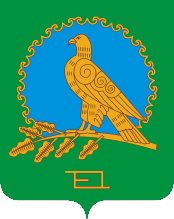 СОВЕТ СЕЛЬСКОГО ПОСЕЛЕНИЯКАЗАНСКИЙ СЕЛЬСОВЕТМУНИЦИПАЛЬНОГО РАЙОНААЛЬШЕЕВСКИЙ РАЙОНРЕСПУБЛИКИБАШКОРТОСТАН(КАЗАНСКИЙ  СЕЛЬСОВЕТ АЛЬШЕЕВСКОГО  РАЙОНА  РЕСПУБЛИКИ  БАШКОРТОСТАН)